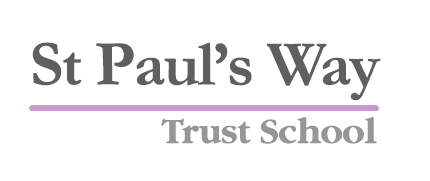 Job DescriptionTeacher of the Deaf – Secondary ProvisionPlease note, this job description must be read in conjunction with the current School Teachers’ Pay and Conditions Document, particularly PART XII – “Conditions of Employment of Teachers other than Head Teachers”, which itemises the general conditions of employment governing this post.Signed on behalf of the School: ………………………………………………………….	Date:    /   /Signed by the postholder: ………………………….……………………………......	Date:    Job PurposeTo teach, assess and monitor HI students within the specialist provision.To use specialist teaching skills with students on a 1:1 and small group basis to develop language and listening skills.To work with subject teachers to support with and provide advice on the differentiation of tasks.To deliver effective and efficient support, advice and training to mainstream colleagues facilitating inclusive education, meeting statutory responsibilities and raising standards of achievement for HI students.Principal AccountabilitiesTo support the Subject Leader of the specialist provision in the creation of developmental teaching and learning plans for individual HI/Deaf children that contributes positively to their achievement across the curriculum, reflects the School Development and Improvement Plan, and supports their individual needs relating to their deafness.To assess, report on and recommend access arrangements in tests and examinations as appropriate to students’ individual needs. To assist in the preparation and delivery of training to mainstream colleagues to promote inclusive practices and to aid the effective teaching of students with HI.To develop teaching strategies, approaches, specialist materials and resources to support HI students.To agree, monitor, assess and evaluate each HI/Deaf student’s progress towards their targets and support in the co-ordination of their Annual Reviews.To be aware of all audiology needs and to ensure that equipment, testing and clinical referrals are maintained.Ensure good management of audiology equipment.To support the Subject Leader (Head of Provision) in monitoring and developing the role of the Learning Support Assistants (and any support teachers) within the specialist provision, giving feedback in a way that recognises good practice resulting in tangible impact on student learning.To work closely with parents in support of each child's development.To work closely with outside agencies and other teachers of the deaf, who contribute to meeting the needs of each child.To demonstrate good practice to other teachers and support staff within the provision and throughout the school.Keep up to date with good practice in other schools and specialist provisions.Dimensions of the postStudents:  Predominantly Year 7 – 11 with scope for Years 12 – 13.Staff:        You would work with: All teachers responsible for the teaching and learning of DSB students. Learning Support Assistants supporting deaf students.External professionals.The post holder can expect an annual review of this job description which may necessitate changes to match the needs of the school as identified in the school's self evaluation and School Development and Improvement Plan.SEN pointsSEN 2 Allowance, dependent on mandatory qualification